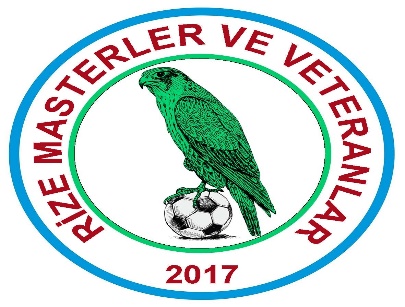   RİZE  MASTERLER   VE  VETERANLAR   GENÇLİK VE SPOR KULÜBÜ DERNEĞİ  www.rizemaster.org.trÜYELİK BAŞVURU BEYANNAMESİBİLGİLENDİRMETüm Soruları Özenle ve Eksiksiz Doldurunuz.Başvurularınıza; 3 (üç) adet Fotoğraf, Nüfus Cüzdanı Sureti, İkametgâh Beyannamesi, Adli Sicil Belgesi, Öğrenim durum belgesi ekleyiniz.Üyeliğe kabul edilen adayların, kararın kendisine bildirilmesinden 7 (yedi) gün içinde, üyeliğe kabul evrakları eksiksiz doldurulması gerekmektedir.Başvuru Tarihi:                                         Başvuru No:                         Üye Sicil No:Adı Soyadı:                                               T.C.Kimlik No:                                     Medeni Hali:Doğum Yeri:                                              Doğum Tarihi:  gün      /ay        /yılAnne Adı:                                                   Baba Adı:  Uyruğu:                                                      Cinsiyeti:                                            Kan Grubu:Ev Adresi:İş Adresi:Telefonlar:  (Ev)                                               (İş)                                          (Gsm)Fakslar:       (Ev)                                               (İş)Elektronik Posta Adresi / E-mail:                                                      @Mesleğim:                                                                                           Sektör:Çalıştığı İşyeri:                                                                                   Ünvanı:Öğrenim Durumu:  İlkokul:  Lise:    Üniversite:   Yüksek Lisans:  Master:   Doktora:Mezun Olduğu Yüksekokul veya Üniversite:Mezun Olduğu Lise:Bildiği Yabancı Diller:Kulübümüze Kayıtlı Aile Bireyleriniz Var Mı?      Evet                         Hayır                  Varsa:Adı Soyadı:                                               Sicil Numarası:                          Akrabalık Derecesi:Adı Soyadı:                                               Sicil Numarası:                          Akrabalık Derecesi:Adı Soyadı:                                               Sicil Numarası:                          Akrabalık Derecesi:Eski Bir Sporcu Değilim      Eski Bir Sporcuyum          Amatör               Profesyonel ……………………………Spor Kulübünde Lisanslı Sporcu Olarak …………………….…………..Şubesinde              …………………………………YıllarındaAmatör yada Profesyonel Olarak Spor Yapılan Branşınız: Başka Bir Kulüpte Üyeliğiniz Var Mı?           Evet                 Hayır                      Varsa:Kulüp İsmi:6698 Sayılı Kişisel Verilerin Korunması Kanunu uyarınca tarafıma sunulan ekli metin uyarınca kişisel verilerimin üçüncü kişilerle paylaşılmasına rıza ve muvafakatım bulunmaktadır. Evet        Hayır Acil Durumda Ulaşılacak Kişi ve Telefonu:İmza:                                                                              Tarih: ........./……./202Rize  Masterler   Ve  Veteranlar  Gençlik Ve Spor Kulübü Derneği Niteliklerine Haiz Olduğuna ve Kulübümüz ‘ün  Gelişmesinde Yararlı Olacağına İnandığımız Sayın…………………………………………………………….. ‘nın Üyeliğe Kabul Edilmesini Teklif Ederiz.Teklifi Yapan Üyenin:Adı Soyadı:                                                       Sicil Numarası:                            İmzası:Adı Soyadı:                                                       Sicil Numarası:                            İmzası:BAŞVURUKayıt Tarihi:  ……../……./202                                                       Kayıt No:Yönetim Kurulunca İncelendiği Tarih: ……../……./202           Karar:    Kabul:              Red:                            Genel Kurul Tarihi:                                 ……../……./202           Karar:    Kabul:              Red:                            Notlar: